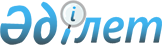 Шет аудандық мәслихатының 2017 жылғы 26 желтоқсандағы XIX сессиясының "Шет ауданының ауылдық округ және кенттерінің 2018-2020 жылдарға арналған бюджеттерін бекіту туралы" № 19/152 шешіміне өзгерістер енгізу туралыҚарағанды облысы Шет аудандық мәслихатының 2018 жылғы 24 тамыздағы № 23/203 шешімі. Қарағанды облысының Әділет департаментінде 2018 жылғы 17 қыркүйекте № 4945 болып тіркелді
      Қазақстан Республикасының 2008 жылғы 4 желтоқсандағы Бюджет кодексіне, Қазақстан Республикасының 2001 жылғы 23 қаңтардағы "Қазақстан Республикасындағы жергілікті мемлекеттік басқару және өзін - өзі басқару туралы" Заңына сәйкес аудандық мәслихат ШЕШІМ ЕТТІ: 
      1. Шет аудандық мәслихатының 2017 жылғы 26 желтоқсандағы XIX сессиясының "Шет ауданының ауылдық округ және кенттерінің 2018-2020 жылдарға арналған бюджеттерін бекіту туралы" № 19/152 шешіміне (Нормативтік құқықтық актілердің мемлекеттік тіркеу тізілімінде № 4572 болып тіркелген, 2018 жылғы 26 қаңтардағы "Шет Шұғыласы" № 05 (10 676) газетінде, Қазақстан Республикасы нормативтік құқықтық актілерінің эталондық бақылау банкінде электрондық түрде 2018 жылдың 26 қаңтарында жарияланған), келесі өзгерістер енгізілсін:
      1, 2, 3, 4, 5 тармақтар келесі редакцияда мазмұндалсын:
      "1. 2018 - 2020 жылдарға арналған Ақсу-Аюлы ауылдық округінің бюджеті 1, 2, 3 қосымшаларға сәйкес, оның ішінде 2018 жылға келесі көлемдерде бекітілсін:
      1) кірістер – 332903 мың теңге, оның ішінде:
      салықтық түсімдер – 23212 мың теңге;
      салықтық емес түсімдер – 1666 мың теңге ;
      трансферттердің түсімдері – 308025 мың теңге;
      2) шығындар – 332903 мың теңге;
      3) таза бюджеттік кредиттеу – 0 мың теңге:
      бюджеттік кредиттер – 0 мың теңге;
      бюджеттік кредиттерді өтеу – 0 мың теңге;
      4) қаржы активтерімен операциялар бойынша сальдо – 0 мың теңге:
      қаржы активтерін сатып алу – 0 мың теңге;
      мемлекеттің қаржы активтерін сатудан түсетін түсімдер – 0 мың теңге;
      5) бюджет тапшылығы (профициті) – алу 0 мың теңге;
      6) бюджет тапшылығын қаржыландыру (профицитін пайдалану) – 0 мың теңге:
      қарыздар түсімі - 0 мың теңге;
      қарыздарды өтеу – 0 мың теңге;
      бюджет қаражатының пайдаланылатын қалдықтары – 0 мың теңге".
      "2. 2018 - 2020 жылдарға арналған Ақадыр кентінің бюджеті 4, 5, 6 қосымшаларға сәйкес, оның ішінде 2018 жылға келесі көлемдерде бекітілсін:
      1) кірістер – 293321 мың теңге, оның ішінде:
      салықтық түсімдер – 49433 мың теңге;
      трансферттердің түсімдері – 243888 мың теңге;
      2) шығындар – 293321 мың теңге;
      3) таза бюджеттік кредиттеу – 0 мың теңге:
      бюджеттік кредиттер – 0 мың теңге;
      бюджеттік кредиттерді өтеу – 0 мың теңге;
      4) қаржы активтерімен операциялар бойынша сальдо – 0 мың теңге:
      қаржы активтерін сатып алу – 0 мың теңге;
      мемлекеттің қаржы активтерін сатудан түсетін түсімдер – 0 мың теңге;
      5) бюджет тапшылығы (профициті) – алу 0 мың теңге;
      6) бюджет тапшылығын қаржыландыру (профицитін пайдалану) – 0 мың теңге:
      қарыздар түсімі - 0 мың теңге;
      қарыздарды өтеу – 0 мың теңге;
      бюджет қаражатының пайдаланылатын қалдықтары – 0 мың теңге".
      "3. 2018 - 2020 жылдарға арналған С.Сейфуллин кентінің бюджеті 7, 8, 9 қосымшаларға сәйкес, оның ішінде 2018 жылға келесі көлемдерде бекітілсін:
      1) кірістер – 104079 мың теңге, оның ішінде:
      салықтық түсімдер – 5200 мың теңге;
      трансферттердің түсімдері – 98879 мың теңге;
      2) шығындар – 104079 мың теңге;
      3) таза бюджеттік кредиттеу – 0 мың теңге:
      бюджеттік кредиттер – 0 мың теңге;
      бюджеттік кредиттерді өтеу – 0 мың теңге;
      4) қаржы активтерімен операциялар бойынша сальдо – 0 мың теңге:
      қаржы активтерін сатып алу – 0 мың теңге;
      мемлекеттің қаржы активтерін сатудан түсетін түсімдер – 0 мың теңге;
      5) бюджет тапшылығы (профициті) – алу 0 мың теңге;
      6) бюджет тапшылығын қаржыландыру (профицитін пайдалану) – 0 мың теңге:
      қарыздар түсімі - 0 мың теңге;
      қарыздарды өтеу – 0 мың теңге;
      бюджет қаражатының пайдаланылатын қалдықтары – 0 мың теңге".
      "4. 2018 - 2020 жылдарға арналған Ақжал кентінің бюджеті 10,11,12 қосымшаларға сәйкес, оның ішінде 2018 жылға келесі көлемдерде бекітілсін:
      1) кірістер – 108761 мың теңге, оның ішінде:
      салықтық түсімдер – 5372 мың теңге;
      салықтық емес түсімдер – 1228 мың теңге ;
      трансферттердің түсімдері – 102161 мың теңге;
      2) шығындар – 108761 мың теңге;
      3) таза бюджеттік кредиттеу – 0 мың теңге:
      бюджеттік кредиттер – 0 мың теңге;
      бюджеттік кредиттерді өтеу – 0 мың теңге;
      4) қаржы активтерімен операциялар бойынша сальдо – 0 мың теңге:
      қаржы активтерін сатып алу – 0 мың теңге;
      мемлекеттің қаржы активтерін сатудан түсетін түсімдер – 0 мың теңге;
      5) бюджет тапшылығы (профициті) – алу 0 мың теңге;
      6) бюджет тапшылығын қаржыландыру (профицитін пайдалану) – 0 мың теңге:
      қарыздар түсімі - 0 мың теңге;
      қарыздарды өтеу – 0 мың теңге;
      бюджет қаражатының пайдаланылатын қалдықтары – 0 мың теңге".
      "5. 2018 - 2020 жылдарға арналған Мойынты кентінің бюджеті 13, 14, 15 қосымшаларға сәйкес, оның ішінде 2018 жылға келесі көлемдерде бекітілсін:
      1) кірістер – 28749 мың теңге, оның ішінде:
      салықтық түсімдер – 1500 мың теңге;
      салықтық емес түсімдер – 200 мың теңге ;
      трансферттердің түсімдері – 27049 мың теңге;
      2) шығындар – 28749 мың теңге;
      3) таза бюджеттік кредиттеу – 0 мың теңге:
      бюджеттік кредиттер – 0 мың теңге;
      бюджеттік кредиттерді өтеу – 0 мың теңге;
      4) қаржы активтерімен операциялар бойынша сальдо – 0 мың теңге:
      қаржы активтерін сатып алу – 0 мың теңге;
      мемлекеттің қаржы активтерін сатудан түсетін түсімдер – 0 мың теңге;
      5) бюджет тапшылығы (профициті) – алу 0 мың теңге;
      6) бюджет тапшылығын қаржыландыру (профицитін пайдалану) – 0 мың теңге:
      қарыздар түсімі - 0 мың теңге;
      қарыздарды өтеу – 0 мың теңге;
      бюджет қаражатының пайдаланылатын қалдықтары – 0 мың теңге";
      көрсетілген шешімге 1, 4, 7, 10, 13 қосымшалары осы шешімге 1, 2, 3, 4, 5 қосымшаларға сәйкес жаңа редакцияда мазмұндалсын.
      2. Осы шешім 2018 жылдың 1 қаңтарынан бастап қолданысқа енгізіледі. Ақсу-Аюлы ауылдық округінің 2018 жылға арналған бюджеті Ақадыр кентінің 2018 жылға арналған бюджеті С. Сейфуллин кентінің 2018 жылға арналған бюджеті Ақжал кентінің 2018 жылға арналған бюджеті Мойынты кентінің 2018 жылға арналған бюджеті
					© 2012. Қазақстан Республикасы Әділет министрлігінің «Қазақстан Республикасының Заңнама және құқықтық ақпарат институты» ШЖҚ РМК
				
      Сессия төрағасы 

А. Балғабек

      Аудандық мәслихаттың хатшысы 

Б. Төлеуқұлов
Аудандық мәслихаттың
2018 жылғы 24 тамыздағы 
ХХІІІ сессиясының №23/203 шешіміне
1 қосымша
Аудандық мәслихаттың2017 жылғы 26 желтоқсандағы ХІХ сессиясының №19/152 шешіміне  1 қосымша
Санаты
Санаты
Санаты
Санаты
Сомасы (мың теңге)
Сыныбы
Сыныбы
Сыныбы
Iшкi сыныбы
Iшкi сыныбы
Атауы
1
2
3
4
5
І.Кірістер:
332903
1
Салықтық түсімдер
23212
01
Табыс салығы
6000
2
Жеке табыс салығы
6000
04
Меншiкке салынатын салықтар
17212
1
Мүлiкке салынатын салықтар
225
3
Жер салығы
1188
4
Көлiк құралдарына салынатын салық
15799
2
Салықтық емес түсiмдер
1666
06
Басқа да салықтық емес түсiмдер
1666
1
Басқа да салықтық емес түсiмдер
1666
4
Трансферттердің түсімдері
308025
02
Мемлекеттiк басқарудың жоғары тұрған органдарынан түсетiн трансферттер
308025
3
Аудандардың (облыстық маңызы бар қаланың) бюджетінен трансферттер
308025
Функционалдық топ
Функционалдық топ
Функционалдық топ
Функционалдық топ
Функционалдық топ
Сомасы (мың теңге)
Кіші функция
Кіші функция
Кіші функция
Кіші функция
Сомасы (мың теңге)
Бюджеттік бағдарламалардың әкімшісі
Бюджеттік бағдарламалардың әкімшісі
Бюджеттік бағдарламалардың әкімшісі
Сомасы (мың теңге)
Бағдарлама
Бағдарлама
Сомасы (мың теңге)
Атауы
Сомасы (мың теңге)
1
2
3
4
5
6
ІІ. ШЫҒЫНДАР
332903
01
Жалпы сипаттағы мемлекеттiк қызметтер 
63303
1
Мемлекеттiк басқарудың жалпы функцияларын орындайтын өкiлдi, атқарушы және басқа органдар
63303
124
Аудандық маңызы бар қала, ауыл, кент, ауылдық округ әкімінің аппараты
63303
001
Аудандық маңызы бар қала, ауыл, кент, ауылдық округ әкімінің қызметін қамтамасыз ету жөніндегі қызметтер
62788
022
Мемлекеттік органның күрделі шығыстары
515
04
Бiлiм беру
65437
1
Мектепке дейiнгi тәрбие және оқыту
65437
124
Аудандық маңызы бар қала, ауыл, кент, ауылдық округ әкімінің аппараты
65437
004
Мектепке дейінгі тәрбиелеу және оқыту және мектепке дейінгі тәрбиелеу және оқыту ұйымдарында медициналық қызмет көрсетуді ұйымдастыру
65437
07
Тұрғын үй-коммуналдық шаруашылық
172636
3
Елді-мекендерді көркейту
172636
124
Аудандық маңызы бар қала, ауыл, кент, ауылдық округ әкімінің аппараты
172636
008
Елді мекендердегі көшелерді жарықтандыру
27100
009
Елді мекендердің санитариясын қамтамасыз ету
2000
011
Елді мекендерді абаттандыру және көгалдандыру
143536
12
Көлiк және коммуникация
31527
1
Автомобиль көлiгi
31527
124
Аудандық маңызы бар қала, ауыл, кент, ауылдық округ әкімінің аппараты
31527
013
Аудандық маңызы бар қалаларда, ауылдарда, кенттерде, ауылдық округтерде автомобиль жолдарының жұмыс істеуін қамтамасыз ету
31527
Санаты
Санаты
Санаты
Санаты
Сомасы (мың теңге)
Сыныбы
Сыныбы
Сыныбы
Сомасы (мың теңге)
Ішкі сыныбы
Ішкі сыныбы
Сомасы (мың теңге)
Атауы
Сомасы (мың теңге)
1
2
3
4
5
ІІІ.Бюджеттік кредиттерді өтеу
0
Функционалдық топ
Функционалдық топ
Функционалдық топ
Функционалдық топ
Функционалдық топ
Сомасы(мың теңге)
Кіші функция
Кіші функция
Кіші функция
Кіші функция
Сомасы(мың теңге)
Бюджеттік бағдарламалардың әкiмшiсi
Бюджеттік бағдарламалардың әкiмшiсi
Бюджеттік бағдарламалардың әкiмшiсi
Сомасы(мың теңге)
Бағдарлама
Бағдарлама
Сомасы(мың теңге)
Атауы
Сомасы(мың теңге)
1
2
3
4
5
6
IV. Қаржы активтерімен операциялар бойынша сальдо
0
Функционалдық топ
Функционалдық топ
Функционалдық топ
Функционалдық топ
Функционалдық топ
Сомасы (мың теңге)
Кіші функция
Кіші функция
Кіші функция
Кіші функция
Сомасы (мың теңге)
Бюджеттік бағдарламалардың әкiмшiсi
Бюджеттік бағдарламалардың әкiмшiсi
Бюджеттік бағдарламалардың әкiмшiсi
Сомасы (мың теңге)
Бағдарлама
Бағдарлама
Сомасы (мың теңге)
Атауы
Сомасы (мың теңге)
1
2
3
4
5
6
V. Бюджет тапшылығы (профициті)
0
VI.Бюджет тапшылығын қаржыландыру (профицитін пайдалану) 
0Аудандық мәслихаттың
2018 жылғы 24 тамыздағы
ХХІІІ сессиясының №23/203 шешіміне
2 қосымша
Аудандық мәслихаттың2017 жылғы 26 желтоқсандағы ХІХ сессиясының №19/152 шешіміне  4 қосымша
Санаты
Санаты
Санаты
Санаты
Сомасы (мың теңге)
Сыныбы
Сыныбы
Сыныбы
Сомасы (мың теңге)
Iшкi сыныбы
Iшкi сыныбы
Сомасы (мың теңге)
Атауы
Сомасы (мың теңге)
1
2
3
4
5
І.Кірістер
293321
1
Салықтық түсімдер
49433
01
Табыс салығы
15260
2
Жеке табыс салығы
15260
04
Меншiкке салынатын салықтар
34173
1
Мүлiкке салынатын салықтар
450
3
Жер салығы
1298
4
Көлiк құралдарына салынатын салық
32425
4
Трансферттердің түсімдері
243888
02
Мемлекеттiк басқарудың жоғары тұрған органдарынан түсетiн трансферттер
243888
3
Аудандардан (облыстық маңызы бар қала) трансферттер
243888
Функционалдық топ
Функционалдық топ
Функционалдық топ
Функционалдық топ
Функционалдық топ
Сомасы (мың теңге)
Кіші функция
Кіші функция
Кіші функция
Кіші функция
Сомасы (мың теңге)
Бюджеттік бағдарламалардың әкімшісі
Бюджеттік бағдарламалардың әкімшісі
Бюджеттік бағдарламалардың әкімшісі
Сомасы (мың теңге)
Бағдарлама
Бағдарлама
Сомасы (мың теңге)
Атауы
Сомасы (мың теңге)
1
2
3
4
5
6
ІІ. ШЫҒЫНДАР
293321
01
Жалпы сипаттағы мемлекеттiк қызметтер 
47520
1
Мемлекеттiк басқарудың жалпы функцияларын орындайтын өкiлдi, атқарушы және басқа органдар
47520
124
Аудандық маңызы бар қала, ауыл, кент, ауылдық округ әкімінің аппараты
47520
001
Аудандық маңызы бар қала, ауыл, кент, ауылдық округ әкімінің қызметін қамтамасыз ету жөніндегі қызметтер
45220
002
Мемлекеттік органның күрделі шығыстары
2300
04
Бiлiм беру
115172
1
Мектепке дейiнгi тәрбие және оқыту
115172
124
Аудандық маңызы бар қала, ауыл, кент, ауылдық округ әкімінің аппараты
115172
004
Мектепке дейінгі тәрбиелеу және оқыту және мектепке дейінгі тәрбиелеу және оқыту ұйымдарында медициналық қызмет көрсетуді ұйымдастыру
115172
06
Әлеуметтiк көмек және әлеуметтiк қамсыздандыру
7219
2
Әлеуметтiк көмек
7219
124
Аудандық маңызы бар қала, ауыл, кент, ауылдық округ әкімінің аппараты
7219
003
Мұқтаж азаматтарға үйде әлеуметтік көмек көрсету
7219
07
Тұрғын үй-коммуналдық шаруашылық
48959
3
Елді-мекендерді көркейту
48959
124
Аудандық маңызы бар қала, ауыл, кент, ауылдық округ әкімінің аппараты
48959
008
Елді мекендердегі көшелерді жарықтандыру
14781
009
Елді мекендердің санитариясын қамтамасыз ету
12000
011
Елді мекендерді абаттандыру және көгалдандыру
22178
08
Мәдениет, спорт, туризм және ақпараттық кеңістiк
47451
1
Мәдениет саласындағы қызмет
47451
124
Аудандық маңызы бар қала, ауыл, кент, ауылдық округ әкімінің аппараты
47451
006
Жергілікті деңгейде мәдени-демалыс жұмысын қолдау
47451
12
Көлiк және коммуникация
27000
1
Автомобиль көлiгi
27000
124
Аудандық маңызы бар қала, ауыл, кент, ауылдық округ әкімінің аппараты
27000
013
Аудандық маңызы бар қалаларда, ауылдарда, кенттерде, ауылдық округтерде автомобиль жолдарының жұмыс істеуін қамтамасыз ету
27000
Санаты
Санаты
Санаты
Санаты
Санаты
Сомасы (мың теңге)
Сыныбы
Сыныбы
Сыныбы
Сыныбы
Сомасы (мың теңге)
Ішкі сыныбы
Ішкі сыныбы
Ішкі сыныбы
Сомасы (мың теңге)
Атауы
Атауы
Сомасы (мың теңге)
1
2
3
4
5
Сомасы (мың теңге)
ІІІ. Бюджеттік кредиттерді өтеу
0
Функционалдық топ
Функционалдық топ
Функционалдық топ
Функционалдық топ
Функционалдық топ
Сомасы (мың теңге)
Кіші функция
Кіші функция
Кіші функция
Кіші функция
Сомасы (мың теңге)
Бюджеттік бағдарламалардың әкiмшiсi
Бюджеттік бағдарламалардың әкiмшiсi
Бюджеттік бағдарламалардың әкiмшiсi
Сомасы (мың теңге)
Бағдарлама
Бағдарлама
Сомасы (мың теңге)
Атауы
Сомасы (мың теңге)
1
2
3
4
5
6
IV. Қаржы активтерімен операциялар бойынша сальдо
0
Функционалдық топ
Функционалдық топ
Функционалдық топ
Функционалдық топ
Функционалдық топ
Сомасы (мың теңге)
Кіші функция
Кіші функция
Кіші функция
Кіші функция
Сомасы (мың теңге)
Бюджеттік бағдарламалардың әкiмшiсi
Бюджеттік бағдарламалардың әкiмшiсi
Бюджеттік бағдарламалардың әкiмшiсi
Сомасы (мың теңге)
Бағдарлама
Бағдарлама
Сомасы (мың теңге)
Атауы
Сомасы (мың теңге)
1
2
3
4
5
6
V. Бюджет тапшылығы (профициті)
0
VI.Бюджет тапшылығын қаржыландыру (профицитін пайдалану) 
0Аудандық мәслихаттың
2018 жылғы 24 тамыздағы
ХХІІІ сессиясының №23/203 шешіміне
3 қосымша
Аудандық мәслихаттың2017 жылғы 26 желтоқсандағыXIX сессиясының №19/152 шешіміне7 қосымша
Санаты
Санаты
Санаты
Санаты
Сомасы (мың теңге)
Сыныбы
Сыныбы
Сыныбы
Сомасы (мың теңге)
Iшкi сыныбы
Iшкi сыныбы
Сомасы (мың теңге)
Атауы
Сомасы (мың теңге)
1
2
3
4
5
І.Кірістер
104079
1
Салықтық түсімдер
5200
01
Табыс салығы
200
2
Жеке табыс салығы
200
04
Меншiкке салынатын салықтар
5000
1
Мүлiкке салынатын салықтар
130
3
Жер салығы
1400
4
Көлiк құралдарына салынатын салық
3470
4
Трансферттердің түсімдері
98879
02
Мемлекеттiк басқарудың жоғары тұрған органдарынан түсетiн трансферттер
98879
3
Аудандардың (облыстық маңызы бар қаланың) бюджетінен трансферттер
98879
Функционалдық топ
Функционалдық топ
Функционалдық топ
Функционалдық топ
Функционалдық топ
Сомасы (мың теңге)
Кіші функция
Кіші функция
Кіші функция
Кіші функция
Сомасы (мың теңге)
Бюджеттік бағдарламалардың әкімшісі
Бюджеттік бағдарламалардың әкімшісі
Бюджеттік бағдарламалардың әкімшісі
Сомасы (мың теңге)
Бағдарлама
Бағдарлама
Сомасы (мың теңге)
Атауы
Сомасы (мың теңге)
1
2
3
4
5
6
ІІ. ШЫҒЫНДАР
104079
01
Жалпы сипаттағы мемлекеттiк қызметтер 
31425
1
Мемлекеттiк басқарудың жалпы функцияларын орындайтын өкiлдi, атқарушы және басқа органдар
31425
124
Аудандық маңызы бар қала, ауыл, кент, ауылдық округ әкімінің аппараты
31425
001
Аудандық маңызы бар қала, ауыл, кент, ауылдық округ әкімінің қызметін қамтамасыз ету жөніндегі қызметтер
23325
022
Мемлекеттік органның күрделі шығыстары
8100
04
Бiлiм беру
20900
1
Мектепке дейiнгi тәрбие және оқыту
20900
124
Аудандық маңызы бар қала, ауыл, кент, ауылдық округ әкімінің аппараты
20900
004
Мектепке дейінгі тәрбиелеу және оқыту және мектепке дейінгі тәрбиелеу және оқыту ұйымдарында медициналық қызмет көрсетуді ұйымдастыру
20900
06
Әлеуметтiк көмек және әлеуметтiк қамсыздандыру
3634
2
Әлеуметтiк көмек
3634
124
Аудандық маңызы бар қала, ауыл, кент, ауылдық округ әкімінің аппараты
3634
003
Мұқтаж азаматтарға үйде әлеуметтік көмек көрсету
3634
07
Тұрғын үй-коммуналдық шаруашылық
2620
3
Елді-мекендерді көркейту
2620
124
Аудандық маңызы бар қала, ауыл, кент, ауылдық округ әкімінің аппараты
2620
008
Елді мекендердегі көшелерді жарықтандыру
1000
009
Елді мекендердің санитариясын қамтамасыз ету
1000
011
Елді мекендерді абаттандыру және көгалдандыру
620
12
Көлiк және коммуникация
45500
1
Автомобиль көлiгi
45500
124
Аудандық маңызы бар қала, ауыл, кент, ауылдық округ әкімінің аппараты
45500
013
Аудандық маңызы бар қалаларда, ауылдарда, кенттерде, ауылдық округтерде автомобиль жолдарының жұмыс істеуін қамтамасыз ету
45500
Санаты
Санаты
Санаты
Санаты
Сомасы (мың теңге)
Сыныбы
Сыныбы
Сыныбы
Сомасы (мың теңге)
Ішкі сыныбы
Ішкі сыныбы
Сомасы (мың теңге)
Атауы
Сомасы (мың теңге)
1
2
3
4
5
ІІІ.Бюджеттік кредиттерді өтеу
0
Функционалдық топ
Функционалдық топ
Функционалдық топ
Функционалдық топ
Функционалдық топ
Сомасы (мың теңге)
Кіші функция
Кіші функция
Кіші функция
Кіші функция
Бюджеттік бағдарламалардың әкiмшiсi
Бюджеттік бағдарламалардың әкiмшiсi
Бюджеттік бағдарламалардың әкiмшiсi
Бағдарлама
Бағдарлама
Атауы
1
2
3
4
5
6
IV. Қаржы активтерімен операциялар бойынша сальдо
0
Функционалдық топ
Функционалдық топ
Функционалдық топ
Функционалдық топ
Функционалдық топ
Сомасы (мың теңге)
Кіші функция
Кіші функция
Кіші функция
Кіші функция
Бюджеттік бағдарламалардың әкiмшiсi
Бюджеттік бағдарламалардың әкiмшiсi
Бюджеттік бағдарламалардың әкiмшiсi
Бағдарлама
Бағдарлама
Атауы
1
2
3
4
5
6
V. Бюджет тапшылығы ( профициті)
0
VI.Бюджет тапшылығын қаржыландыру (профицитін пайдалану) 
0Аудандық мәслихаттың
2018 жылғы 24 тамыздағы
ХХІІІ сессиясының №23/203 шешіміне
4 қосымша
Аудандық мәслихаттың2017 жылғы 26 желтоқсандағыXIX сессиясының №19/152 шешіміне10 қосымша
Санаты
Санаты
Санаты
Санаты
Сомасы (мың теңге)
Сыныбы
Сыныбы
Сыныбы
Iшкi сыныбы
Iшкi сыныбы
Атауы
1
2
3
4
5
І.Кірістер
108761
1
Салықтық түсімдер
5372
01
Табыс салығы
1026
2
Жеке табыс салығы
1026
04
Меншiкке салынатын салықтар
4346
1
Мүлiкке салынатын салықтар
92
3
Жер салығы
1094
4
Көлiк құралдарына салынатын салық
3160
2
Салықтық емес түсiмдер
1228
06
Басқа да салықтық емес түсiмдер
1228
1
Басқа да салықтық емес түсiмдер
1228
4
Трансферттердің түсімдері
102161
02
Мемлекеттiк басқарудың жоғары тұрған органдарынан түсетiн трансферттер
102161
3
Аудандардың (облыстық маңызы бар қаланың) бюджетінен трансферттер
102161
Функционалдық топ
Функционалдық топ
Функционалдық топ
Функционалдық топ
Функционалдық топ
Сомасы (мың теңге)
Кіші функция
Кіші функция
Кіші функция
Кіші функция
Сомасы (мың теңге)
Бюджеттік бағдарламалардың әкімшісі
Бюджеттік бағдарламалардың әкімшісі
Бюджеттік бағдарламалардың әкімшісі
Сомасы (мың теңге)
Бағдарлама
Бағдарлама
Сомасы (мың теңге)
Атауы
Сомасы (мың теңге)
1
2
3
4
5
6
ІІ. ШЫҒЫНДАР
108761
01
Жалпы сипаттағы мемлекеттiк қызметтер 
22917
1
Мемлекеттiк басқарудың жалпы функцияларын орындайтын өкiлдi, атқарушы және басқа органдар
22917
124
Аудандық маңызы бар қала, ауыл, кент, ауылдық округ әкімінің аппараты
22917
001
Аудандық маңызы бар қала, ауыл, кент, ауылдық округ әкімінің қызметін қамтамасыз ету жөніндегі қызметтер
22842
022
Мемлекеттік органның күрделі шығыстары
75
04
Бiлiм беру
39067
1
Мектепке дейiнгi тәрбие және оқыту
39067
124
Аудандық маңызы бар қала, ауыл, кент, ауылдық округ әкімінің аппараты
39067
004
Мектепке дейінгі тәрбиелеу және оқыту және мектепке дейінгі тәрбиелеу және оқыту ұйымдарында медициналық қызмет көрсетуді ұйымдастыру
39067
06
Әлеуметтiк көмек және әлеуметтiк қамсыздандыру
928
2
Әлеуметтiк көмек
928
124
Аудандық маңызы бар қала, ауыл, кент, ауылдық округ әкімінің аппараты
928
003
Мұқтаж азаматтарға үйде әлеуметтік көмек көрсету
928
07
Тұрғын үй-коммуналдық шаруашылық
5849
3
Елді-мекендерді көркейту
5849
124
Аудандық маңызы бар қала, ауыл, кент, ауылдық округ әкімінің аппараты
5849
008
Елді мекендердегі көшелерді жарықтандыру
3200
009
Елді мекендердің санитариясын қамтамасыз ету
300
011
Елді мекендерді абаттандыру және көгалдандыру
2349
12
Көлiк және коммуникация
40000
1
Автомобиль көлiгi
40000
124
Аудандық маңызы бар қала, ауыл, кент, ауылдық округ әкімінің аппараты
40000
013
Аудандық маңызы бар қалаларда, ауылдарда, кенттерде, ауылдық округтерде автомобиль жолдарының жұмыс істеуін қамтамасыз ету
40000
Санаты
Санаты
Санаты
Санаты
Сомасы (мың теңге)
Сыныбы
Сыныбы
Сыныбы
Сомасы (мың теңге)
Ішкі сыныбы
Ішкі сыныбы
Сомасы (мың теңге)
Атауы
Сомасы (мың теңге)
1
2
3
4
5
ІІІ.Бюджеттік кредиттерді өтеу
0
Функционалдық топ
Функционалдық топ
Функционалдық топ
Функционалдық топ
Функционалдық топ
Сомасы (мың теңге)
Кіші функция
Кіші функция
Кіші функция
Кіші функция
Сомасы (мың теңге)
Бюджеттік бағдарламалардың әкiмшiсi
Бюджеттік бағдарламалардың әкiмшiсi
Бюджеттік бағдарламалардың әкiмшiсi
Сомасы (мың теңге)
Бағдарлама
Бағдарлама
Сомасы (мың теңге)
Атауы
Сомасы (мың теңге)
1
2
3
4
5
6
IV. Қаржы активтерімен операциялар бойынша сальдо
0
Функционалдық топ
Функционалдық топ
Функционалдық топ
Функционалдық топ
Функционалдық топ
Сомасы (мың теңге)
Кіші функция
Кіші функция
Кіші функция
Кіші функция
Сомасы (мың теңге)
Бюджеттік бағдарламалардың әкiмшiсi
Бюджеттік бағдарламалардың әкiмшiсi
Бюджеттік бағдарламалардың әкiмшiсi
Сомасы (мың теңге)
Бағдарлама
Бағдарлама
Сомасы (мың теңге)
Атауы
Сомасы (мың теңге)
1
2
3
4
5
6
V. Бюджет тапшылығы ( профициті)
0
VI.Бюджет тапшылығын қаржыландыру (профицитін пайдалану) 
0Аудандық мәслихаттың
2018 жылғы 24 тамыздағы
ХХІІІ сессиясының №23/203 шешіміне
5 қосымша
Аудандық мәслихаттың2017 жылғы 26 желтоқсандағыXIX сессиясының №19/152 шешіміне13 қосымша
Санаты
Санаты
Санаты
Санаты
Сомасы (мың теңге)
Сыныбы
Сыныбы
Сыныбы
Сомасы (мың теңге)
Iшкi сыныбы
Iшкi сыныбы
Сомасы (мың теңге)
Атауы
Сомасы (мың теңге)
1
2
3
4
5
І.Кірістер
28749
1
Салықтық түсімдер
1500
01
Табыс салығы
200
2
Жеке табыс салығы
200
04
Меншiкке салынатын салықтар
1300
1
Мүлiкке салынатын салықтар
60
3
Жер салығы
30
4
Көлiк құралдарына салынатын салық
1210
2
Салықтық емес түсiмдер
200
06
Басқа да салықтық емес түсiмдер
200
1
Басқа да салықтық емес түсiмдер
200
4
Трансферттердің түсімдері
27049
02
Мемлекеттiк басқарудың жоғары тұрған органдарынан түсетiн трансферттер
27049
3
Аудандардан (облыстық маңызы бар қала) трансферттер
27049
Функционалдық топ
Функционалдық топ
Функционалдық топ
Функционалдық топ
Функционалдық топ
Сомасы (мың теңге)
Кіші функция
Кіші функция
Кіші функция
Кіші функция
Сомасы (мың теңге)
Бюджеттік бағдарламалардың әкімшісі
Бюджеттік бағдарламалардың әкімшісі
Бюджеттік бағдарламалардың әкімшісі
Сомасы (мың теңге)
Бағдарлама
Бағдарлама
Сомасы (мың теңге)
Атауы
Сомасы (мың теңге)
1
2
3
4
5
6
ІІ. ШЫҒЫНДАР
28749
01
Жалпы сипаттағы мемлекеттiк қызметтер 
21914
1
Мемлекеттiк басқарудың жалпы функцияларын орындайтын өкiлдi, атқарушы және басқа органдар
21914
124
Аудандық маңызы бар қала, ауыл, кент, ауылдық округ әкімінің аппараты
21914
001
Аудандық маңызы бар қала, ауыл, кент, ауылдық округ әкімінің қызметін қамтамасыз ету жөніндегі қызметтер
17914
002
Мемлекеттік органның күрделі шығыстары
4000
06
Әлеуметтiк көмек және әлеуметтiк қамсыздандыру
1835
2
Әлеуметтiк көмек
1835
124
Аудандық маңызы бар қала, ауыл, кент, ауылдық округ әкімінің аппараты
1835
003
Мұқтаж азаматтарға үйде әлеуметтік көмек көрсету
1835
07
Тұрғын үй-коммуналдық шаруашылық
2000
3
Елді-мекендерді көркейту
2000
124
Аудандық маңызы бар қала, ауыл, кент, ауылдық округ әкімінің аппараты
2000
008
Елді мекендердегі көшелерді жарықтандыру
1000
009
Елді мекендердің санитариясын қамтамасыз ету
1000
12
Көлiк және коммуникация
3000
1
Автомобиль көлiгi
3000
124
Аудандық маңызы бар қала, ауыл, кент, ауылдық округ әкімінің аппараты
3000
013
Аудандық маңызы бар қалаларда, ауылдарда, кенттерде, ауылдық округтерде автомобиль жолдарының жұмыс істеуін қамтамасыз ету
3000
Санаты
Санаты
Санаты
Санаты
Сомасы (мың теңге)
Сыныбы
Сыныбы
Сыныбы
Ішкі сыныбы
Ішкі сыныбы
Атауы
1
2
3
4
5
ІІІ.Бюджеттік кредиттерді өтеу
0
Функционалдық топ
Функционалдық топ
Функционалдық топ
Функционалдық топ
Функционалдық топ
Сомасы (мың теңге)
Кіші функция
Кіші функция
Кіші функция
Кіші функция
Бюджеттік бағдарламалардың әкiмшiсi
Бюджеттік бағдарламалардың әкiмшiсi
Бюджеттік бағдарламалардың әкiмшiсi
Бағдарлама
Бағдарлама
Атауы
1
2
3
4
5
6
IV. Қаржы активтерімен операциялар бойынша сальдо
0
Функционалдық топ
Функционалдық топ
Функционалдық топ
Функционалдық топ
Функционалдық топ
Сомасы (мың теңге)
Кіші функция
Кіші функция
Кіші функция
Кіші функция
Бюджеттік бағдарламалардың әкiмшiсi
Бюджеттік бағдарламалардың әкiмшiсi
Бюджеттік бағдарламалардың әкiмшiсi
Бағдарлама
Бағдарлама
Атауы
1
2
3
4
5
6
V. Бюджет тапшылығы ( профициті)
0
VI.Бюджет тапшылығын қаржыландыру (профицитін пайдалану) 
0